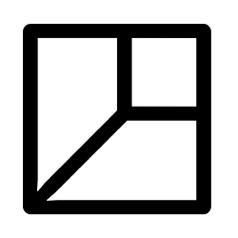 Akademia Sztuk Pięknychim. Władysława Strzemińskiegow ŁodziWydział Sztuk ProjektowychInstytut UbioruKierunek: Projektowanie UbioruPRACA MAGISTERSKAImię i nazwiskoNumer albumu: XXXXXŁódź, 20XXSpis treściTemat pracy projektowej wraz z dokumentacją i opisem procesu projektowego zrealizowanej pod kierunkiem stopień, imię i nazwisko promotora/promotorki w Pracowni Nazwa Pracowni.Wstęp...............................................................................................................................................4 Plansze koncepcyjne........................................................................................................................5 Opis źródła inspiracji i założenia projektowe..................................................................................8 Projekty..........................................................................................................................................18 Dokumentacja techniczno-technologiczna ....................................................................................25 Dokumentacja fotograficzna..........................................................................................................27 Bibliografia ...................................................................................................................................34 Strony internetowe ........................................................................................................................35 Spis źródeł ilustracji ......................................................................................................................36 Akademia Sztuk Pięknychim. Władysława Strzemińskiegow ŁodziWydział Sztuk ProjektowychInstytut UbioruKierunek: Projektowanie UbioruImię i nazwiskoNumer albumu: XXXXXTemat pracy projektowej w języku polskim. Temat pracy projektowej w języku angielskim.stopień/tytuł naukowy, imię i nazwisko Promotora/PromotorkiPromotor/PromotorkaAkademia Sztuk Pięknychim. Władysława Strzemińskiegow ŁodziWydział Sztuk ProjektowychInstytut UbioruKierunek: Projektowanie UbioruImię i nazwiskoNumer albumu: XXXXXTemat pracy ogólnoplastycznej w języku polskim. Temat pracy ogólnoplastycznej w języku angielskim.stopień/tytuł naukowy, imię i nazwisko Opiekuna/OpiekunkiOpiekun/Opiekunka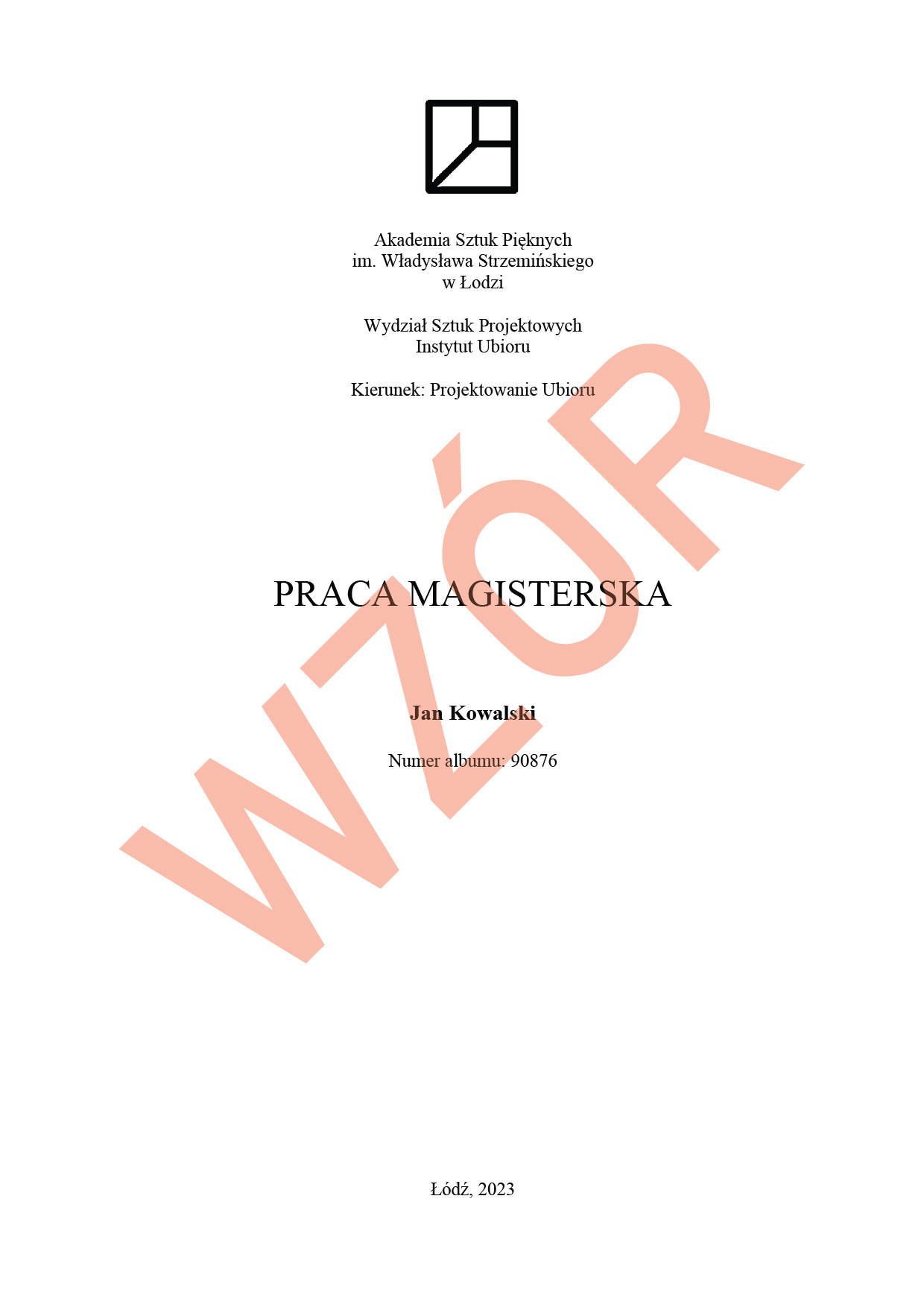 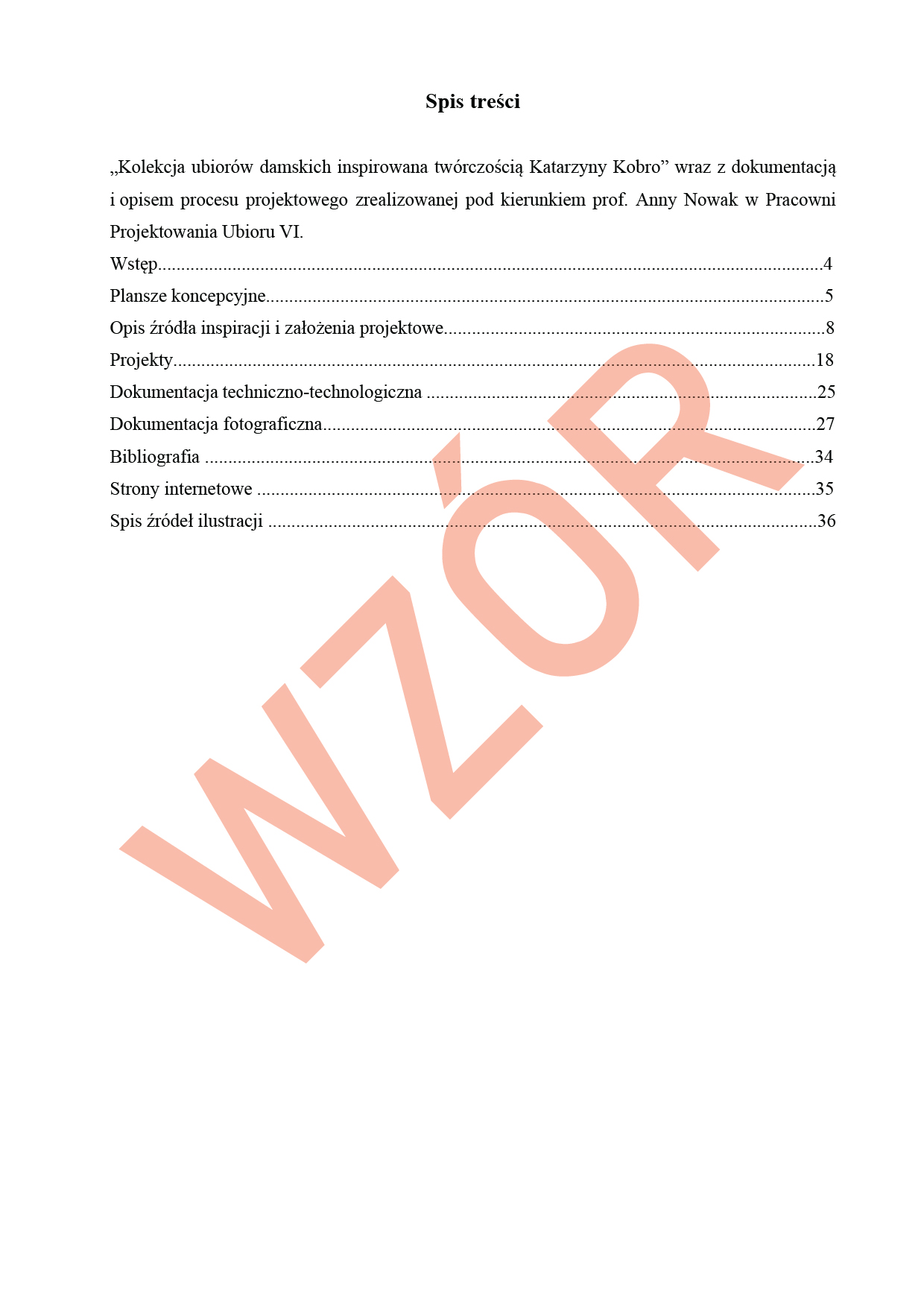 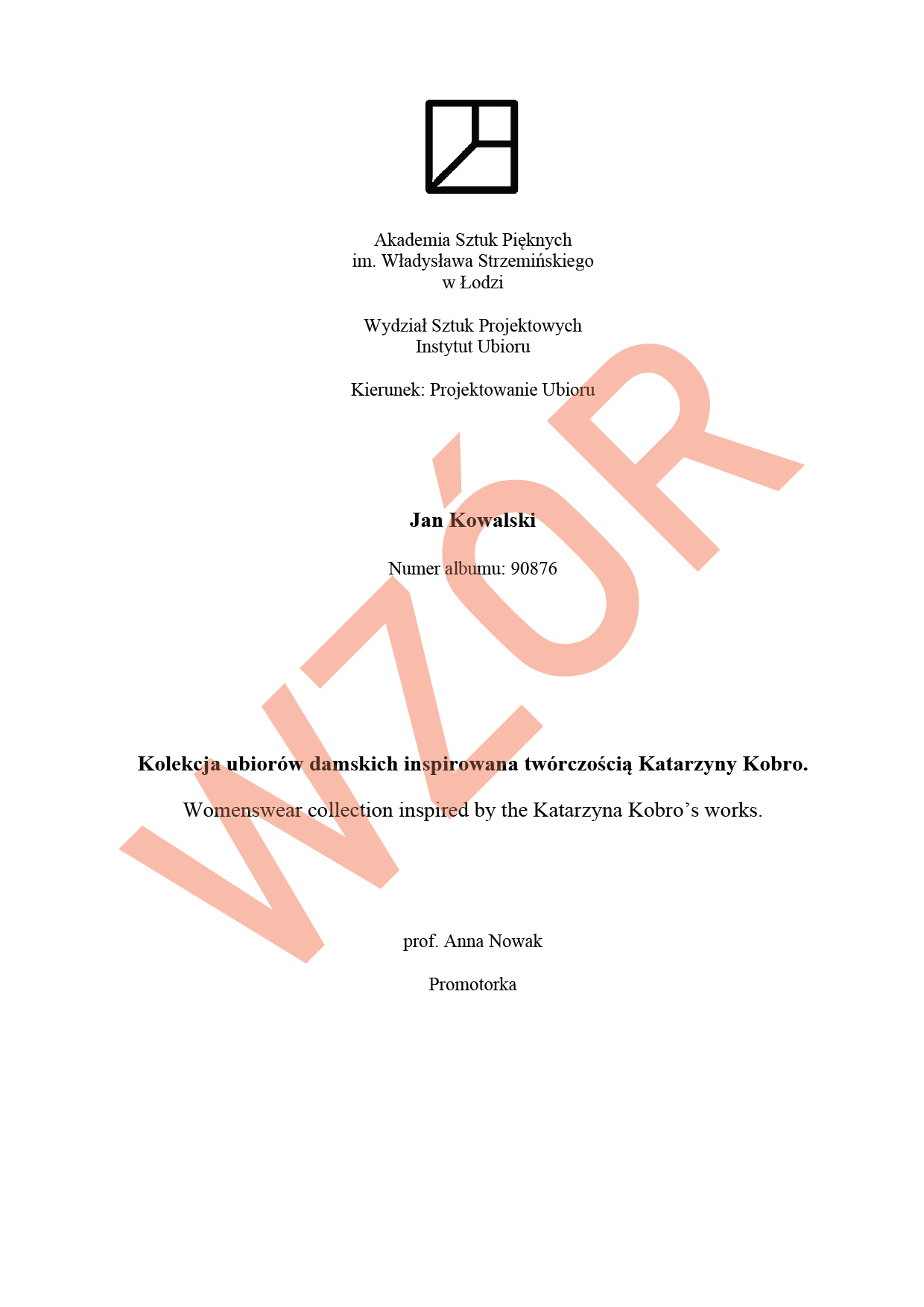 